１　下の文に合う重さのたんいを　　　に書きましょう。（３点）（１）小学６年生の男子一人の体重　　　　　　　　　 ４５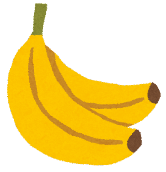 （２）１本２００ｇのバナナが１０本ある全体の重さ　　 ２（３）算数の教科書1さつの重さ　　　　　　　　　 １５０２　次の問題に答えましょう。(２点)（１）アのはかりは、何キログラムまではかることが　　　　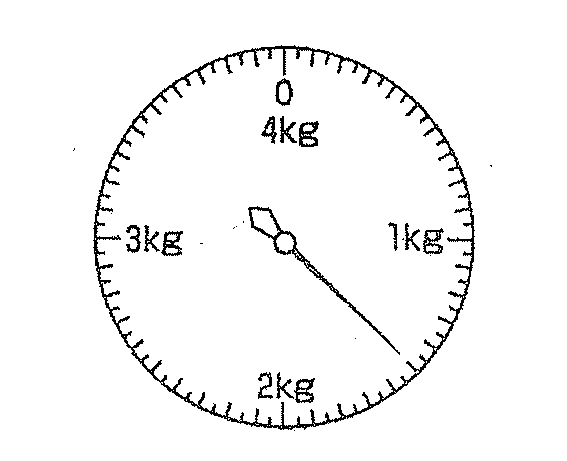 　　できますか。（２）はりがさしている重さを書きましょう。３　次の重さを（　）の中のたんいで表しましょう。（２点）（１）１㎏７５０ｇ（ｇ）（２）３０８０ｇ（㎏、ｇ）　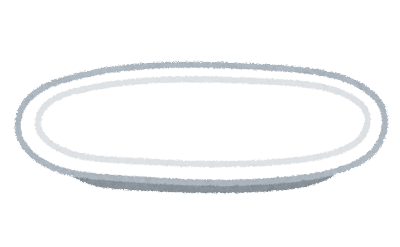 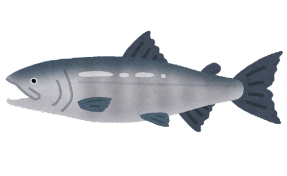 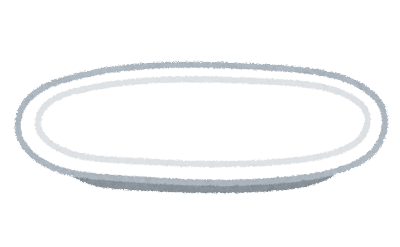 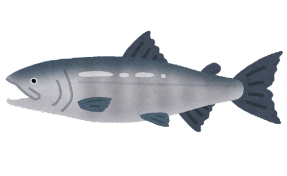 ４　次の問題に答えましょう。（全正１点）　　２５０ｇの入れものに魚を入れて重さをはかったら、１㎏２００ｇでした。魚の重さは何ｇでしょう。式　　　　　　　　　　　　　　　　　　　　　　　　　　　　　答え５　（　　　）にあてはまる数を書きましょう。（２点）（１）　　　　　　　　　　　　　　　　　　（２）　　　　　（　　　　　　）倍　　　　　　　　　　（　　　　　　）倍小学校３年生＊単元確認テスト＊２学期⑩小学校３年生＊単元確認テスト＊２学期⑩小学校３年生＊単元確認テスト＊２学期⑩重さのたんいとはかり方重さのたんいとはかり方　　組　　　番名前　  　/10